Dal punto A partono due piste ciclabili. La seconda pista è lunga il triplo della prima. Anna fa due giri della prima pista e poi due giri della seconda. In totale percorre . Quanto è lungo il primo percorso?Il perimetro di un rombo è 232 cm e la sua diagonale maggiore misura 84 cm.Fai uno schizzo del rombo.Calcola l'area del rombo.Risolvi le seguenti equazioni e fai la verifica:Esercizio: distribuisci i fattori: Metti in evidenza tutti i fattori possibili:
Calcola riportando i passaggi svolti e riduci i risultati ai minimi termini:

a) 	           b)            c)  Il signor Lancia ha comperato un’auto pagando 2/5 alla consegna, 1/4 dopo 3 mesi ed il resto, cioè 18200 franchi, dopo 6 mesi. Quanto costava l’auto?Quiz matematico/scientifico:Cosa non quadra?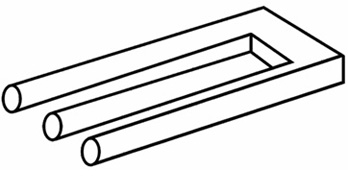 Meme matematici: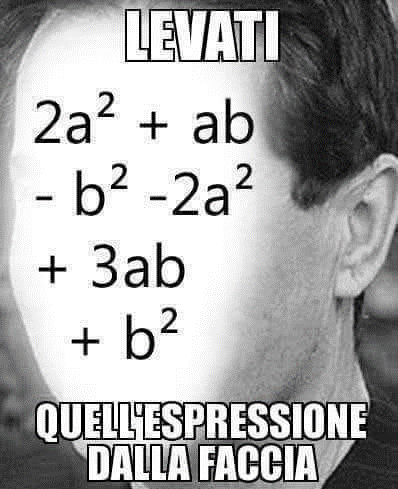 Serie 4                                   Da consegnare entro il: ………………………a)  3x  20 = xb) 20 + 5n = 10c)  4p  7  =  3p  2d) 8k  +  4 = 11k  7 + 2ke) 5t + 1  =  t  4 + 2tf) 2a + 5 = 3•(2a  1)a) 3  (2a + b) = ……………………..b) (a + b) ∙ c = ……………………….c) (2k + 1)  4k = ……………………d) x ∙ (y + x) = ………………………e) (a + 3) ∙ (2a) =  ……………………………………….e) (a + 3) ∙ (2a) =  ……………………………………….f) (2a – x5) ∙ 4x = ………………………………………..f) (2a – x5) ∙ 4x = ………………………………………..a) 6a + 3b = ………………….……..b) ac + bc = ………………….…….c) 5n – 3n = …………………………d) 7k – 11k = ………………………e) 5n2 – 5n = …………………..……f) a2 + 3a2 = ………………………..c) 3k3  27ak = ……………………..d) abc + acb = ………….…………e) 21x4 + 14x3  28x2 = ………………………..……e) 21x4 + 14x3  28x2 = ………………………..……Chi ha scoperto la famosa equazione “E = mc2”Chi ha scoperto la famosa equazione “E = mc2”Chi ha scoperto la famosa equazione “E = mc2” Neil Armstrong Giulio Cesare Albert EinsteinChi è stato un grande matematico svizzero?Chi è stato un grande matematico svizzero?Chi è stato un grande matematico svizzero? Eulero Pitagora EuclideChi ha inventato il famoso “crivello” per trovare i numeri primi?Chi ha inventato il famoso “crivello” per trovare i numeri primi?Chi ha inventato il famoso “crivello” per trovare i numeri primi? Juri Gagarin Pablo Picasso Eratostene